МАШИНИСТ КАТКА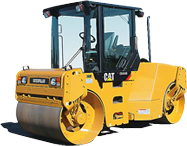  Машинист катка самоходного – это рабочий, который управляет катком самоходным с гладкими вальцами, катком самоходным и полуприцепным на пневматических шинах, катком самоходным комбинированным. Он выполняет уплотнение оснований из различных дорожно-строительных материалов и дорожных покрытий из битумно-минеральных смесей.КВАЛИФИКАЦИОННЫЕ РАЗРЯДЫРазрядыХарактеристика каткаВозрастные ограничения4катки самоходные  массой до 5 тлица не моложе 18 лет5катки самоходные  с гладкими вальцами массой свыше 5 т  до 10 т - опыт практической  работы  не менее одного года по 4 разрядулица не моложе 19 лет6катки самоходные и полуприцепные на пневмотических  шинах,  катки самоходные  с гладкими вальцами         массой до 10 т - опыт практической работы  не менее одного года по 5 разрядулица не моложе 20 лет